Asia Pacific Sign Linguistics Research and Training ProgramPostgraduate Studentships (2013 – 2015)Application FormPersonal particulars* delete as appropriateEducation in chronological order (Please provide copies of transcripts; Up to four most recent schools/colleges/universities)^ for second class, please indicate upper, lower, or undividedExaminations taken and qualifications obtained (Please provide copies of supporting documents, e.g. TOEFL, IELTS etc.)Previous and present employment (Do not include temporary appointments unless particularly relevant)Community servicesFurther information (To help the Studentship Selection Board in considering your application, please provide information on any experience or interests in choosing this field of study. Please also indicate your future career plans upon completion of the proposed training programme. Continuation sheets can be accepted.)_____________________________________________________________________________________________________________________________________________________________________________________________________________________________________________________________________________________________________________________________________________________________________________________________________________________________________________________________________________________________________________________________________________________________________________________________________________________________________________________________________________________________________________________________________________________________________________________________Declaration by applicantI, ___________________________________ (name of applicant in English), declare that the statements made in this application are, to the best of my knowledge complete and accurate. I have read and fully understand the details and conditions of the Studentships of which I am now applying. I understand and agree that my personal data will be used for the activities relating to the processing of the application.Signature of applicant _________________________           Date _________________________Notes to applicants1. Completed application form should be emailed to studentship.apsl@cslds.org with ‘‘APSL Postgraduate Studentships Application’’ as the subject, on or before the closing date 26 April, 2013. Late applications will not be accepted.2. Please send as attachments copies of degree certificates and/or transcripts of study and/or other qualifications (if any) (see Sections 2 and 3).Name: Mr/Miss/Mrs/Ms*____________________________________                        (BLOCK CAPITALS)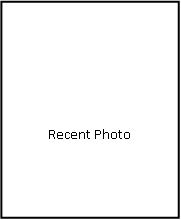 Gender: Male / Female*Date of birth: ____________________________________Place of birth: ___________________________________Nationality: _____________________________________Passport Number: ____________________________Hearing Status: ____________________________Telephone: ___________________     _____________________               (Home)                    (Mobile)Email address: ____________________________Home address: _________________________________________________________________________________________________________________________________________________Home address: _________________________________________________________________________________________________________________________________________________Name of institutionYears of attendanceQualification obtained Class of Honours^ / GPA (if any)Name of examination / qualificationDate of awardLevel / Overall score attained (if any)Date (in chronological order)EmployerPostDate (in chronological order)OrganizationNature of service